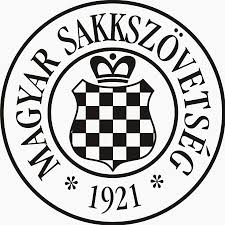 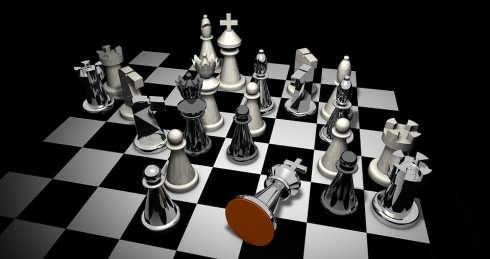 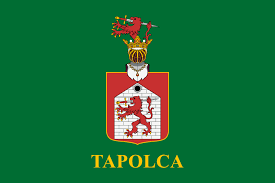 BUDAPESTA verseny rendezője Tapolca VSE, MSSZA verseny helye:Magyar Sakk SzövetségBudapest 1055 Falk M.u.10.Ideje: 2020.szeptember 27. vasárnap 10,00-kor.A verseny célja A 2020. ÉVI HIVATALOS  MAGYAR  ÓVODÁS BAJNOKI  CÍM ELDÖNTÉSE FIÚ ÉS LEÁNY CSOPORTOKBAN.Részvevők:Azok a gyermekek, akik a határidőig elküldik a nevezésüket /2020. szept. 20./ és az MSSZ által limitált létszámba /50 fiú, 20 leány/ az érkezés sorrendjében bekerülnek.Verseny résztvevői:  2020-ban MÉG JÚNIUSIG IS óvodába járó gyerekek, a koruktól függetlenül.A verseny lebonyolítása:Egy csoportban minimum 30 fő részvétele esetén 7 forduló, annál kevesebb résztvevőnél 6 fordulós svájci rendszer; 2x10 perc gondolkodási idő, majd az idő lejártával figyelmeztetés és újabb 2 perc leesésig. Ezzel a segítséggel kívánjuk elérni, hogy a kicsik játszmáját lehetőleg ne a sakkóra döntse el!A verseny főbírója:Gyömbér Tamás nemzetközi versenybíróNevezés emailben: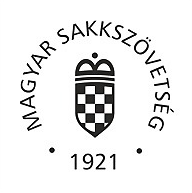 Istvándi Lajossakkozo@gmail.comInformáció: 70-3810838Nevezési díj2.000 FtDíjazás:
A Fiú, illetve a Leány bajnok kupa, 1-3. helyezettek érem, valamint MINDEN RÉSZTVEVŐ oklevél és tárgy (kisebb-nagyobb játék-édesség) jutalmazásban részesül.VersenyprogramHelyszíni regisztráció: 9.00 – 9.45 között         1. forduló – 10,00-kor         Eredményhirdetés várhatóan 15,00 órakor!Szeretettel várunk minden még IDEI ÓVODÁST!RENDEZŐSÉG